LAWNSWOOD SCHOOL							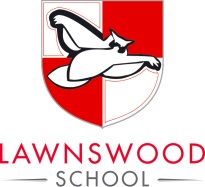 Ring Road, West Park, Leeds LS16 5AGNOR c.1200					 Teacher of Drama – Temporary until 31 July 2023The role is part-time 0.8, however this could be full time for the right candidate. Payscale: MPS/UPS Required from: ImmediatelyWe are looking for a Teacher of Drama with talent, ambition, and the desire to be part of our growing performing arts faculty at Lawnswood School. The successful candidate joins the school at an exciting time as the drama department is continuing to grow. The successful candidate will have experience of delivering the drama curriculum at KS3 and KS4.  We need someone with enthusiasm, a ‘can do’ mentality, an ability to inspire others and translate a vision into reality. We will expect you to contribute to the design and delivery of the drama curriculum, including standards and outcomes; teaching and learning and student engagement. This role affords the opportunity to work with a team of talented and dedicated colleagues who are well on their way to contributing towards an outstanding performing arts faculty.Lawnswood School can offer you a professional challenge and a rewarding opportunity, working with a collaborative leadership team that’s passionate about the progress and development of every student.Our school is committed to safeguarding and promoting the welfare of children and expects all staff and volunteers to share this commitment. The successful candidate will be subject to an enhanced DBS disclosure.For further information please visit www.lawnswoodschool.co.uk and send your completed application with a covering letter (no more than two sides of A4) to Mrs J Bell, Headteacher by email to hr@elawnswood.co.uk or by post to Lawnswood School, Ring Road, West Park, Leeds, LS16 5AG. Closing date:  Monday 28 November 2022 at 9am